Житомирський медичний інститутЖитомирської обласної радиКафедра природничих та соціально-гуманітарних дисциплінСилабусосвітнього компонента«Анатомія людини»Рівень вищої освіти: перший (бакалаврський) Галузь знань 22 «Охорона здоров’я» Спеціальність: 227 «Фізична терапія, ерготерапія»Освітньо-професійна програма: «Фізична терапія, ерготерапія» Вид освітнього компонента: обов’язковийМова викладання: державна Форма навчання: очна (денна)Затверджено на засіданні кафедри природничих та соціально-гуманітарних дисциплінПротокол № 1 від «28» серпня 2023 рокуЗавідувач кафедри к.п.н., доцент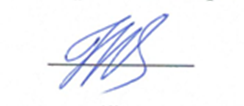 Ірина КРУКОВСЬКА 2023Загальна інформація про викладача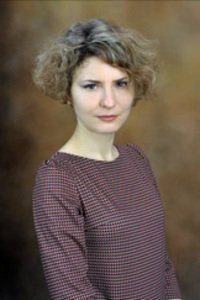 1. Назва освітнього компонента«Анатомія людини»Обсяг освітнього компонентаОзнаки освітнього компонентаПередумови вивчення освітнього компонента- ґрунтується на пререквізитах: «Ділова українська мова», «Латинська мова з медичною термінологією», «Комп’ютерна техніка та методи математичної статистики», «Профілактична медицина, гігієна та екологія»;- інтегрується з такими ОК: «Фізіологія людини», «Загальна патологія», «Загальна біохімія та біохімія рухової активності»;- закладає фундамент для подальшого засвоєння здобувачами знань та умінь з циклу освітніх компонент професійної і практичної підготовки бакалавра.Мета й завдання освітнього компонентаМетою вивчення ОК «Анатомія людини» є формування у здобувачів вищої освіти загальних та спеціальних (фахових) компетентностей у галузі будови тіла людини; ознайомлення з предметом та історією анатомії людини; основними положеннями про розташування, будову та функції організму людини в цілому, систем органів і окремих органів, тканин і клітинних структурОсновними завданнями вивчення освітнього компонента є:Забезпечення досягнення майбутніми фахівцями якісно нового рівня у засвоєнні знань з анатомії людини, розуміння ними оптимальних шляхів поліпшення навчання і професійної орієнтації здобувачів вищої освіти, подальшого підвищення рівня їх морального, фізичного й естетичного виховання.Забезпечення здобуття соціальних та фахових компетентностей.Відбір, систематизація та використання інноваційних технологій та інтерактивних методів навчання при організації освітнього процесу.Формування професійної спрямованості майбутніх фахівців.КомпетентностіЗгідно з вимогами Стандарту вищої освіти та Освітньої професійної програми підготовки бакалавра цей освітній компонент забезпечує набуття здобувачами освіти загальних і фахових компетентностей.Загальні:Знання та розуміння предметної області та розуміння професійної діяльності.Здатність спілкуватися державною мовою як усно, так і письмово.Навички використання інформаційних і комунікаційних технологій.Здатність до пошуку, оброблення та аналізу інформації з різних джерел.Здатність вчитися і оволодівати сучасними знаннями.Здатність застосовувати знання у практичних ситуаціях.Спеціальні:Здатність аналізувати будову, нормальний та індивідуальний розвиток людського організму та його рухові функції.Результати навчання згідно з профілем програми, після вивчення освітнього компонента:Застосовувати у професійній діяльності знання біологічних, медичних, педагогічних та психосоціальних аспектів фізичної терапії та ерготерапії.Надавати долікарську допомогу при невідкладних станах та патологічних процесах в організмі; вибирати оптимальні методи та засоби збереження життя.Застосовувати методи й інструменти визначення та вимірювання структурних змін та порушених функцій організму, активності та участі, трактувати отриману інформаціюРеалізувати індивідуальні програми фізичної терапії, ерготерапії.Методична картка освітнього компонента Лекції:Практичні заняття:Самостійна робота:Система оцінювання та вимогиВиди контролю: поточний, модульний, підсумковий.Методи контролю: спостереження за навчальною діяльністю здобувача, усне опитування, письмовий контроль, тестовий контроль. Форма контролю: залік, екзамен.Контроль знань і умінь здобувачів (поточний і підсумковий) з освітнього компонента «Анатомія людини» здійснюється згідно з європейською кредитно-трансферною накопичувальною системою освітнього процесу. Рейтинг здобувача вищої освіти із засвоєння освітнього компонента визначається за 100 бальною шкалою. Він складається з рейтингу з освітнього компонента, для оцінювання якого призначається 60 балів, і рейтингу з атестації (залік, ПМК) – 40 балів. Критерії оцінювання. Еквівалент оцінки в балах для кожної окремої теми може бути різний, загальну суму балів за тему визначено в навчально-методичній карті. Розподіл балів між видами занять (лекції, практичні заняття, самостійна робота) можливий шляхом спільного прийняття рішення викладача і здобувачів освіти на першому занятті. Рівень знань оцінюється: «відмінно» – здобувач вищої освіти дає вичерпні, обґрунтовані, теоретично і практично правильні відповіді не менш ніж на 90% запитань, розв’язання задач та виконання вправ є правильними, демонструє знання матеріалу підручників, посібників, інструкцій, проводить узагальнення і висновки, акуратно оформлює завдання, був присутній на лекціях, має конспект лекцій чи реферати з основних тем курсу, проявляє активність і творчість у виконанні групових завдань; «добре» – здобувач вищої освіти володіє знаннями матеріалу, але допускає незначні помилки у формулюванні термінів, категорій і розрахунків, проте за допомогою викладача швидко орієнтується і знаходить правильні відповіді, був присутній на лекціях, має конспект лекцій чи реферати з основних тем курсу, проявляє активність у виконанні групових завдань; «задовільно» – здобувач вищої освіти дає правильну відповідь не менше ніж на 60% питань, або на всі запитання дає недостатньо обґрунтовані, невичерпні відповіді, допускає грубі помилки, які виправляє за допомогою викладача. При цьому враховується наявність конспекту за темою, самостійність у виконанні завдань, участь у виконанні групових завдань; «незадовільно з можливістю повторного складання» – здобувач вищої освіти дає правильну відповідь не менше ніж на 35% питань, або на всі запитання дає необґрунтовані, невичерпні відповіді, допускає грубі помилки, має неповний конспект лекцій, індиферентно або негативно проявляє себе у виконанні групових завдань. Підсумкова (загальна) оцінка курсу ОК є сумою рейтингових оцінок (балів), одержаних за окремі оцінювані форми навчальної діяльності: поточне та підсумкове тестування рівня засвоєння теоретичного матеріалу під час аудиторних занять та самостійної роботи (модульний контроль); оцінка (бали) за виконання практичних індивідуальних завдань. Підсумкова оцінка виставляється після повного вивчення освітнього компонента, яка виводиться як сума проміжних оцінок за змістові модулі. Остаточна оцінка рівня знань складається з рейтингу роботи, для оцінювання якої призначається 60 балів, і рейтингу з атестації (ПМК) – 40 балів.Розподіл балів, які отримують здобувачі освіти при вивченні освітнього компонента «Анатомія людини»Примітка: Т1, Т2…Т7 – тема практичних занять згідно програми, ПМК – підсумковий модульний контрольМаксимальна кількість балів, яку може набрати здобувач освіти на одному     практичному занятті при вивченні Модуля 1 ОК, – 7 балів«5» - 7 балів;	Мінімальна кількість балів допуску до ПМК - 40 балів.«4» - 6 балів;«3» - 5 балів;«2» - 4 бали і менше.Максимальна кількість балів, яку може набрати здобувач освіти на одному практичному занятті при вивченні Модуля 2 ОК, – 11 балів .«5» - 11, 10 балів,	Мінімальна кількість балів допуску до ПМК - 35 балів.«4» - 9, 8 балів,«3» - 7 балів,«2» - 6 балів та менше.Максимальна кількість балів, яку може набрати здобувач освіти на одному практичному занятті при вивченні Модуля 3 ОК, – 11 балів.«5» - 11, 10 балів,	Мінімальна кількість балів допуску до ПМК - 35 балів.«4» - 9, 8 балів,«3» - 7 балів,«2» - 6 балів та менше.Максимальна   кількість балів, яку може набрати здобувач освіти на одному практичному занятті при вивченні Модуля 4 ОК, - 6 балів.«5» - 6 балів;	Мінімальна кількість балів допуску до ПМК - 36 балів.«4» - 5 бали;«3» - 4 бали;«2» - 3 бали і менше.Оцінювання здобувача освіти відбувається згідно з «Положення про організацію освітнього процесу» Політика освітнього компонентаПолітика щодо академічної доброчесності. Політика освітнього компонента ґрунтується на засадах академічної доброчесності (сукупності етичних принципів та визначених законом правил, якими мають керуватися учасники освітнього процесу під час навчання) та визначається системою вимог, які викладач ставить до здобувача у вивченні освітнього компонента (недопущення академічного плагіату, списування, самоплагіат, фабрикація, фальсифікація, обман, хабарництво, необ’єктивне оцінювання, заборона використання додаткових джерел інформації, інтернет ресурсів без вказівки на джерело, використане під час виконання завдання тощо). З метою запобігання, виявлення та протидії академічного плагіату в наукових та навчальних працях викладачів, науково-педагогічних працівників інституту та здобувачів в закладі розроблено «Положення про систему запобігання та виявлення академічного плагіату у наукових і навчальних працях працівників та здобувачів Житомирського медичного інституту Житомирської обласної ради». За порушення академічної доброчесності здобувачі освіти можуть бути притягнені до відповідальності: повторне проходження оцінювання (контрольна робота, іспит, залік тощо); повторне проходження відповідного освітнього компонента освітньої програми; відрахування із закладу освіти (крім осіб, які здобувають загальну середню освіту); позбавлення академічної стипендії.Політика щодо відвідування.	Політика щодо відвідування усіх форм занять регламентується «Положенням про організацію освітнього процесу у Житомирському медичному інституті ЖОР». Здобувач зобов’язаний виконувати правила внутрішнього розпорядку інституту та відвідувати навчальні заняття згідно з розкладом, дотримуватися етичних норм поведінки. Присутність на занятті є обов’язковим компонентом оцінювання.Політика щодо перескладання.Порядок відпрацювання пропущених занять з поважних та без поважних причин здобувача вищої освіти інституту регламентується «Положенням про порядок відпрацювання здобувача освіти Житомирського медичного інституту Житомирської обласної ради пропущених лекційних, практичних, лабораторних та семінарських занять». Політика щодо дедлайнів.Здобувач освіти зобов’язані дотримуватися термінів, передбачених вивченням освітнього компонента і визначених для виконання усіх видів робіт.Політика щодо апеляціїУ випадку конфліктної ситуації під час проведення контрольних заходів або за їх результатами, здобувач освіти має право подати апеляцію згідно з «Положенням про апеляцію результатів контрольних заходів знань здобувачами вищої освіти ЖМІ ЖОР» http://www.zhim.org.ua/images/info/pol_apel_rezult.pdf. Заява подається особисто в день оголошення результатів контрольного заходу начальнику навчально-методичного відділу інституту, реєструється, і передається проректору з навчальної роботи та розглядається на засіданні апеляційної комісії не пізніше наступного робочого дня після її подання. Здобувач має право бути присутнім на засіданні апеляційної комісії. При письмовому контрольному заході члени апеляційної комісії, керуючись критеріями оцінювання, з цього освітнього компонента, детально вивчають та аналізують письмові матеріали контрольного заходу. Повторне чи додаткове опитування здобувача апеляційною комісією заборонено. Результати апеляції оголошуються здобувачу відразу після закінчення розгляду його роботи, про що здобувач особисто робить відповідний запис у протоколі засідання апеляційної комісії. Центром експертизи та моніторингу якості освітньої діяльності інституту проводяться моніторингові дослідження щодо обізнаності здобувачів вищої освіти з порядком оскарження процедури та результатів проведення контрольних заходів. http://www.zhim.org.ua/centr_ekspert_yakosti_osv.php. За час навчання здобувачами освіти за окресленою ОП процедури оскарження проведення контрольних заходів, або їх результатів не застосовувались.Політика щодо конфліктних ситуацій.	В інституті визначено чіткі механізми та процедури врегулювання конфліктних ситуацій, пов’язаних з корупцією, дискримінацією, сексуальними домаганнями та ін. Упроваджено ефективну систему запобігання та виявлення корупції, вживаються заходи, спрямовані на підвищення доброчесності працівників і здобувачів освіти інституту, дотримання правил етичної поведінки, створення додаткових запобіжників вчиненню корупційних дій і пов’язаних із корупцією правопорушень. Рішенням Вченої ради затверджено: Антикорупційну програму http://www.zhim.org.ua/images/info/antikoruption.pdf, «Положення про комісію з оцінки корупційних ризиків», http://www.zhim.org.ua/images/info/pol_komisiya_korupcii.pdf, План заходів з виконання антикорупційної програми відповідно до Закону України «Про запобігання корупції http://www.zhim.org.ua/images/info/plan_zahodiv_korupciya.pdf, яким передбачено проведення інститутом антикорупційних заходів під час здійснення своїх статутних завдань. У своїй діяльності працівники інституту керуються посадовими інструкціями та нормами чинного законодавства України, працівникам забороняється порушувати вимоги посадових наказів, розпоряджень та регламентів інституту, а також вимог антикорупційного та іншого законодавства України. Проводиться анонімне анкетування з окреслених питань https://docs.google.com/forms/d/1MNw9ErhWXUr1q94IWOpo2mGlhfVlPJ4RJ1RDc5JGjoM/viewform?edit_requested=true, моніторинг можливих корупційних ризиків та вивчаються шляхи їх усунення. Інститут забезпечує політику безпечного освітнього простору для всіх суб’єктів освітнього процесу, який передбачає впровадження в систему освіти технології вирішення конфліктів шляхом співробітництва. Здобувачі ознайомлені з нормативними документами, механізмами та процедурою врегулювання конфліктних ситуацій, пов’язаних з корупцією, дискримінацією, сексуальними домаганнями та ін. 	Для вирішення питань, пов’язаних із запобіганням будь-яких форм дискримінації, зокрема і за ознаками статі, в інституті діє «Телефон Довіри», (0412-46-19-62) звернувшись за яким, здобувачі освіти мають можливість отримати анонімну, екстрену, безкоштовну, кваліфіковану допомогу, викладачі і співробітники інституту, що переживають кризові ситуації й потребують додаткової інформації з різних питань, а також для профілактики й попередження у молоді девіантної, суїцидальної поведінки. Створена «Скринька довіри», до якої анонімно можуть звертатись здобувачі: залишати там свої скарги чи пропозиції. Також у закладі розроблено План заходiв щодо попередження мобiнгових/булiнгових тенденцiй у Житомирському медичному iнституті ЖОР https://www.zhim.org.ua/images/info/polozh_buling.pdf, «Положення про політику запобігання, попередження та боротьби з сексуальними домаганнями і дискримінацією» http://www.zhim.org.ua/images/info/pol_seks_domag.pdf, працює практичний психолог. За час реалізації ОП звернень, пов’язаних із сексуальними домаганнями, дискримінацією та корупцією не було.Рекомендована літератураБазова:Черкасов В. Г. Анатомія людини / Черкасов В. Г. , Кравчук С. Ю. – Вид. 2 –ге Вінниця: Нова книга, 2018. – 640 с:Анатомія та фізіологія з патологією: підручник: / за ред.: Я. І. Федонюка, В. Д. Волошина. - 3-тє вид., доп. і випр. - Тернопіль : ТДМУ Укрмедкнига, 2022. - 676 с.Анатомія людини: націон. підруч. для студентів вищ. мед. навч. закл. IV р. акр. / А. С. Головацький, В. Г. Черкасов, М. Р. Сапін та ін. - у трьох томах , 4-те вид., доопрац. - Вінниця : Нова книга, 2019. - 368 с.Павлюк Н. Л. Практикум з анатомії людини / Н. Л. Павлюк// видав. Медицина, 2018. – 216 с.Допоміжна:Малий  атлас  з  анатомії:  Переклад  з  5-го  польськ.  вид.  —  ВСВ  ―Медицина, 2011. — 136 с., 83 іл.Сидоренко П.І. та ін. Анатомія та фізіологія людини: підручник. — 3-тє вид., випр. — К.: Медицина, 2011. — 248 с.Анатомія людини: навч. посібник для студ. вищ. мед. навч. закл. освіти IV р. акр. / С. Ю. Кравчук. - Чернівці, 2007. - 600 с.Атлас анатомії людини / Ф. Г. Неттер ; наукові редактори перекладу Л.Р. Матешук-Вацеба, І.Є. Герасимюк, В.В. Кривецький, О.Г. Попадинець - 7-е видання (дві мови). — ВСВ ―Медицина‖, 2020. — 736 с.Бобрик І.І., Ковешніков В.Г. Міжнародна анатомічна номенклатура. — К.: Здоров’я, 2001. — 328 с.Мартіні, Ф. Анатомічний атлас людини [Текст] / Фредерік Мартіні ; за ред. В.Г. Черкасова. - пер. з 8-го англ. вид. - К. : Медицина, 2011. - 128 с.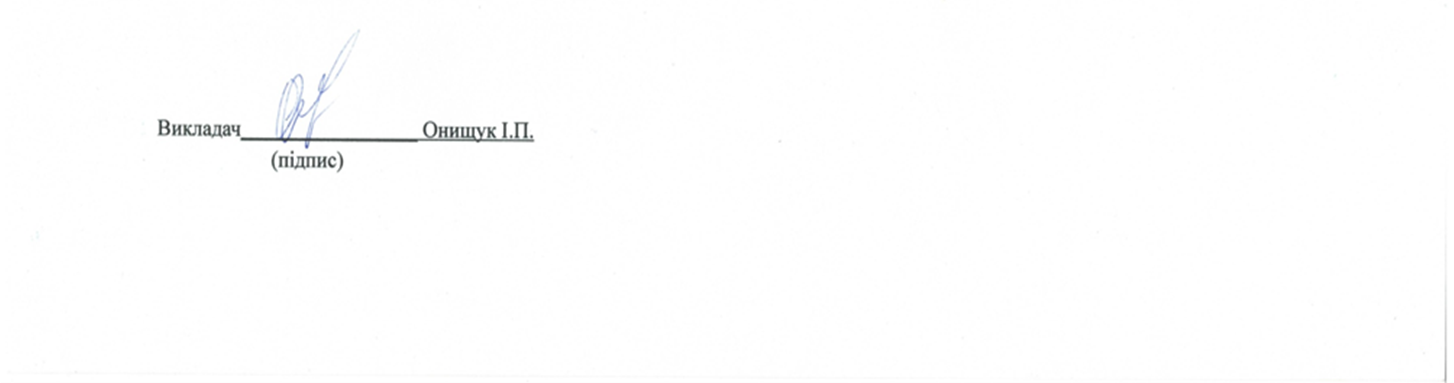 Назва освітнього компонентаАНАТОМІЯ ЛЮДИНИВикладачОнищук Ірина Петрівна – кандидат біологічних наук, доцент, доцент кафедри природничих та соціально-гуманітарних дисциплін.Профайл викладачаhttps://www.zhim.org.ua/kaf_p_s_g.php Контактний телефон0977574605 (вайбер)E-mail:irinashpin@gmail.com Сторінка освітнього компонентав системі ІнтранетКонсультаціїКонсультації: Вівторок з 14.00 до 15.00Онлайн комунікація з використанням відео-або аудіотехнологій (ZOOM, Viber, електронна пошта) в робочі дні з 9.30 до 17.30Вид заняттяКількість годинЛекції30Практичні заняття62Самостійна робота88Рік викладан няКурс (рік навчання)СеместрСпеціальністьКількість кредитів/ годинКількість модулівВид підсумкового контролюОбов’язковий/ вибірковий1-й11,2227 «Фізична терапія, ерготерапія»6.0/1804Залік, екзамен,Обов’язковийМОДУЛЬ ІМОДУЛЬ ІТема1Предмет і завдання анатомії. Анатомія кісток скелета та їх з'єднань.Тема 2Анатомія скелетних м’язів.МОДУЛЬ ІІМОДУЛЬ ІІТема 3Анатомія органів травної системи.Тема 4Анатомія органів дихальної системи.Тема 5Анатомія органів сечової системи.Тема 6Анатомія статевих органів.Тема 7Анатомія імунної системи.МОДУЛЬ ІІІМОДУЛЬ ІІІТема 8Анатомія серця.Тема 9Анатомія артеріальних судин.Тема 10Анатомія венозних і лімфатичних судин.МОДУЛЬ ІVМОДУЛЬ ІVТема 11Анатомія органів ендокринної системи.Тема 12Анатомія спинного мозку.Тема 13Анатомія головного мозку.Тема 14Анатомія периферичної та вегетативної нервової системи.Тема 15Анатомія органів чуття. Шкіра.МОДУЛЬ ІМОДУЛЬ ІТема1Анатомічна номенклатура. Анатомія кісток тулуба та їх з’єднання.Тема 2Анатомія кісток черепа та їх з’єднання. Череп в цілому.Тема 3Анатомія кісток верхньої кінцівки та їх з’єднання.Тема 4Анатомія кісток нижньої кінцівки та їх з’єднання.Тема 5Анатомія м’язів голови та шиї.Тема 6Анатомія м’язів тулуба.Тема 7Анатомія м’язів верхніх кінцівок.Тема 8Анатомія м’язів нижніх кінцівок.Тема 9ПМК 1МОДУЛЬ ІІМОДУЛЬ ІІТема 10Анатомія порожнини рота, глотки стравоходу та шлунка.Тема 11Анатомія тонкої, товстої кишок та великих травних залоз.Тема 12Анатомія органів дихальної системи.Тема 13Анатомія органів сечової системи.Тема 14Анатомія статевих органів.Тема 15ПМК 2МОДУЛЬ ІІIМОДУЛЬ ІІIТема 16Анатомія серця. Велике і мале коло кровообігу.Тема 17Артеріальна система тіла людини (висхідна аорта і дуга аорти).Тема 18Артеріальна система тіла людини (низхідна аорта).Тема 19Венозна система тіла людини.Тема 20Лімфатична система тіла людини.Тема 21ПМК 3.МОДУЛЬ ІVМОДУЛЬ ІVТема 22Анатомія органів ендокринної системи.Тема 23Анатомія спинного мозку.Тема 24Анатомія довгастого, заднього, середнього і проміжного мозку.Тема 25Анатомія кінцевого мозку. Провідні шляхи ЦНС.Тема 26Анатомія периферичного відділу нервової системи (спинномозкові нерви).Тема 27Анатомія периферичного відділу нервової системи (черепні нерви).Тема 28Анатомія вегетативної нервової системи.Тема 29Анатомія органа зору.Тема 30Анатомія органа слуху і рівноваги. Шкіра.Тема 31ПМК 4.МОДУЛЬ ІМОДУЛЬ ІТема1Історичний нарис розвитку анатомії. Становище людини в природі.Тема 2Тканини.Орган. Система органів.Тема 3Система та функції скелета. Схеми з’єднань кісток. Рухи у суглобах.Тема 4Вікові та статеві особливості черепа . Череп у цілому.Тема 5Топографічна класифікація скелетних м’язів.Тема 6Анатомо-топографічні утвори шиї, живота, кінцівок.МОДУЛЬ ІІМОДУЛЬ ІІТема 7Відношення внутрішніх органів до очеревини. Утвори очеревини: чепці, брижі, зв’язки, складки, ямки, заглибини.Тема 8Межі плевральних мішків і легенів. Середостіння.Тема 9Кровоносна система нирки.МОДУЛЬ IІІМОДУЛЬ IІІТема 10Судини: види, будова стінки артерій, вен, капілярів. Поняття про мікроциркуляторне русло.Тема 11Проекція меж серця та клапанів на передню стінку грудної порожнини.Тема 12Схема магістральних судин великого кола кровообігу.Тема 13Венозні анастомози між системами верхньої та нижньої порожнистих вен і ворітної вени.МОДУЛЬ ІVМОДУЛЬ ІVТема 14Класифікація залоз внутрішньої секреції.Тема 15Внутрішня будова спинного мозку.Тема 16Внутрішня будова головного мозку.Тема 17Оболони головного мозку. Міжоболонні простори. Шлуночки головного мозку.Тема 18Продукція спинномозкової рідини та шляхи її циркуляції.Тема 19Рефлекторна дуга – будова, функції, Відмінності соматичної і вегетативної рефлекторної дуг.Тема 20Провідні шляхи аналізаторів зору, слуху та рівноваги, нюху, смаку.Тема 21Структурні основи чутливості шкіри. Місця підшкірного введення ліків.Поточне тестування та самостійна роботаПоточне тестування та самостійна роботаПоточне тестування та самостійна роботаПоточне тестування та самостійна роботаПоточне тестування та самостійна роботаПоточне тестування та самостійна роботаПоточне тестування та самостійна роботаПоточне тестування та самостійна роботаПоточне тестування та самостійна роботаПоточне тестування та самостійна роботаПоточне тестування та самостійна роботаПоточне тестування та самостійна роботаПоточне тестування та самостійна роботаПоточне тестування та самостійна роботаПоточне тестування та самостійна роботаПоточне тестування та самостійна роботаПоточне тестування та самостійна роботаПоточне тестування та самостійна роботаПоточне тестування та самостійна роботаПоточне тестування та самостійна роботаІДРСПМКСумаСумаМодуль 1Модуль 1Модуль 1Модуль 1Модуль 1Модуль 1Модуль 1Модуль 1Модуль 1Модуль 1Модуль 1Модуль 1Модуль 1Модуль 1Модуль 1Модуль 1Модуль 1Модуль 1Модуль 1Модуль 1440100100Т1Т1Т2Т2Т2Т3Т3Т4Т4Т4Т5Т5Т5Т6Т6Т7Т7Т7Т8Т8440100100777777777777777777774401001005656565656565656565656565656565656565656440100100Модуль 2Модуль 2Модуль 2Модуль 2Модуль 2Модуль 2Модуль 2Модуль 2Модуль 2Модуль 2Модуль 2Модуль 2Модуль 2Модуль 2Модуль 2Модуль 2Модуль 2Модуль 2Модуль 2Модуль 2540100100Т1Т1Т1Т2Т2Т2Т2Т2Т3Т3Т3Т3Т4Т4Т4Т4Т4Т5Т5Т554010010011111111111111111111111111111111111111115401001005555555555555555555555555555555555555555540100100Модуль 3Модуль 3Модуль 3Модуль 3Модуль 3Модуль 3Модуль 3Модуль 3Модуль 3Модуль 3Модуль 3Модуль 3Модуль 3Модуль 3Модуль 3Модуль 3Модуль 3Модуль 3Модуль 3Модуль 3640100100Т1Т1Т1Т2Т2Т2Т2Т2Т3Т3Т3Т3Т4Т4Т4Т4Т4Т5Т5Т564010010011111111111111111111111111111111111111116401001005454545454545454545454545454545454545454640100100Модуль 4Модуль 4Модуль 4Модуль 4Модуль 4Модуль 4Модуль 4Модуль 4Модуль 4Модуль 4Модуль 4Модуль 4Модуль 4Модуль 4Модуль 4Модуль 4Модуль 4Модуль 4Модуль 4Модуль 4640100100Т1Т2Т2Т2Т3Т3Т4Т4Т4Т5Т5Т6Т6Т6Т7Т7Т8Т8Т8Т9640100100666666666666666666666401001005454545454545454545454545454545454545454640100100Оцінка національнаОцінка ECTSВизначення оцінки ECTSРейтинг здобувачаосвіти, балиВідмінноАВІДМІННО – відмінне виконання лише з незначною кількістю помилок90 – 100ДобреВДУЖЕ ДОБРЕ – вище середнього рівня з кількома помилками82-89ДобреСДОБРЕ - в загальному правильна робота з певною кількістю грубих помилок74-81ЗадовільноDЗАДОВІЛЬНО – непогано, але зі значною кількістю недоліків64-73ЗадовільноЕДОСТАТНЬО – виконання задовольняє мінімальні критерії60-63Незадовіль ноFXНЕЗАДОВІЛЬНО – потрібно працювати перед тим, як отримати залік (позитивну оцінку)35-59Незадовіль ноFНЕЗАДОВІЛЬНО – необхідна серйозна подальша  робота01-34